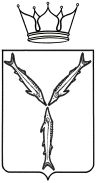 МИНИСТЕРСТВО МОЛОДЕЖНОЙ ПОЛИТИКИ И СПОРТА САРАТОВСКОЙ ОБЛАСТИП Р И К А З        от ________________ №_______ г. СаратовО внесении изменений в  приказ от 22 марта 2017 года № 147	В соответствии с Законом Саратовской области от 23 июля 1998 года № 38-ЗСО «О государственной поддержке молодежных и детских общественных объединений», постановлением Правительства Саратовской области от 14 июня 2007 года № 231-П «Вопросы министерства молодежной политики и спорта Саратовской области»,  ПРИКАЗЫВАЮ:1. Внести в приказ министерства молодежной политики, спорта и туризма Саратовской области от 22 марта 2017 года № 147 «Об областном реестре молодежных и детских общественных объединений, пользующихся государственной поддержкой» следующие изменения:	в абзаце втором пункта 7 слова «в возрасте до 30 лет» заменить словами «в возрасте до 35 лет включительно»;часть вторую пункт 12 изложить в следующей редакции:«Документы, указанные в абзаце втором, четвертом, пятом части первой настоящего пункта, представляются объединением.».2. Отделу правового обеспечения обеспечить направление копии настоящего приказа:       в Управление министерства юстиции Российской Федерации по Саратовской области – в семидневный срок после дня его первого опубликования;       в прокуратуру Саратовской области – в течение трех дней со дня его подписания.3. Информационно-аналитическому отделу в соответствии с пунктом 1.3. Положения о порядке официального опубликования законов области, правовых актов Губернатора области, Правительства области и иных органов исполнительной власти области, утвержденного постановлением Правительства Саратовской области от 11 сентября 2014 года № 530-П, направить настоящий приказ в министерство информации и печати Саратовской области на опубликование – не позднее одного рабочего дня после его принятия. 	4. Настоящий приказ вступает в силу со дня его подписания. 	5. Контроль за исполнением настоящего приказа оставляю за собой. Министр                                                                                      А.В. Абросимов